Ministarstvo poljoprivrede, šumarstva i vodoprivrede (u daljem tekstu: Ministarstvo), na osnovu čl. 2 i 3 Uredbe o uslovima, načinu i dinamici sprovođenja mjera agrarne politike za 2022. godinu – Agrobudžet („Službeni list CG“, broj 23/22) – budžetski program 1.2. Program unapređivanja pčelarstva, objavljujJ A V N I   P O Z I Vza dodjelu sredstava podsticaja za nabavku pčelarske opreme za transport pčelinjih društava za 2022. godinuPREDMET JAVNOG POZIVAJavnim pozivom za dodjelu sredstava podsticaja za nabavku pčelarske opreme za transport pčelinjih društava za 2022. godinu (u daljem tekstu: Javni poziv) utvrđuju se način, uslovi i kriterijumi za ostvarivanje prava na sredstva podsticaja kroz ovaj Javni poziv.DEFINICIJA KORISNIKAKorisnici podrške po ovom Javnom pozivu su poljoprivredna gazdinstva koja se bave pčelarstvom, koja moraju biti upisana u Registar poljoprivrednih gazdinstava, u skladu sa Zakonom o poljoprivredi i ruralnom razvoju („Službeni list CG“, br. 56/09, 34/14, 1/15, 30/17 i 59/21), kao i Pravilnikom o obliku i načinu vođenja registra subjekata i registra poljoprivrednih gazdinstava („Službeni list CG“, br. 16/14 i 37/18), koje vodi Ministarstvo, najkasnije do dana podnošenja zahtjeva za podršku.PREDMET PODRŠKEPravo na sredstva podsticaja utvrđena ovim Javnim pozivom ostvaruje se za nabavku:Pčelarskih kontejnera – kapaciteta minimum 36 pčelinjih društava;Specijalizovanih prikolica za transport pčelinjih društava – kapaciteta minimum 15 pčelinjih društava;Specijalizovanih platformi za transport  pčelinjih društava – kapaciteta minimum 15 pčelinjih društava;Prikolica za transport pčelinjih društava – kapaciteta minimum 12 pčelinjih društava KRITERIJUMI PRIHVATLJIVOSTIPravo na sredstva podsticaja utvrđena ovim Javnim pozivom ostvaruje se na osnovu podnijetog Zahtjeva za dodjelu sredstava podsticaja pod uslovom da je:Podnosilac zahtjeva upisan u Registar poljoprivrednih gazdinstava koje vodi Ministarstvo poljoprivrede, šumarstva i vodoprivrede najkasnije do podnošenja zahtjeva za dodjelu sredstava podsticaja;Podnosilac zahtjeva posjeduje najmanje 20 pčelinjih društava registrovanih u Registrar poljoprivrednih gazdinstava;  Podnosilac zahtjeva je obavezan da do podnošenja zahtjeva ažurira podatke o gazdinstvu (broj pčelinjih društava) u Registru poljoprivrednih gazdinstava;Podnosilac zahtjeva ili član kućne zajednice (u Registru poljoprivrednih gazdinstava) posjeduje sopstveno motorno vozilo ukoliko je predmet investicije neka vrsta prikolica za transport pčelinjih društava.VISINA PODRŠKEUkupan iznos raspoloživih sredstava opredijeljenih Agrobudžetom po ovom Javnom pozivu iznosi 20.000,00 EUR.Podrška se može ostvariti za nabavku jednog kontejnera ili jedne prikolice po gazdinstvu.Podrška se može ostvariti za nabavku više platformi ukoliko je kapacitet platfomi u skladu sa brojem pčelinjih društava na gazdinstvu.Maksimalno učešće budžetskih sredstava je do 50% vrijednosti realizovane i dokazane investicije, s tim da se sredstva podsticaja mogu dodijeliti maksimalno i to:za kontejnere do 1.100,00 EUR;za specijalizovane prikolice do 800,00 EUR;za specijalizovane platforme do 400,00 EUR po platformi iza prikolice do 650,00 EUR po investiciji.Ukoliko broj podnijetih Zahtjeva koji ispunjavaju uslove ovog Javnog poziva pređe vrijednost sredstava opredijeljenih Agrobudžetom, izvršiće se proporcionalno smanjenje iznosa sredstava podsticaja, u odnosu na svaki pojedinačni Zahtjev.Ukoliko iznos podnijetog Zahtjeva koji ispunjava uslove ovog Javnog poziva prelazi maksimalni iznos sredstava podsticaja, podrška će se isplatiti u maksimalnom iznosu koji je određen Javnim pozivom.NEPRIHVATLJIVI TROŠKOVINeprihvatljivi troškovi po ovom Javnom pozivu su:Troškovi uvoza, transporta i slične dažbine;Nabavka polovne opreme;Troškovi osiguranja i registracije;Troškovi bankarskih usluga, troškovi garancija i ostali slični troškovi;Troškovi nastali prije donošenja Rješenja o odobravanju investicije.ZAHTJEV ZA ODOBRAVANJE INVESTICIJEPrilikom podnošenja Zahtjeva za dodjelu podrške po ovom Javnom pozivu podnosilac zahtjeva dostavlja sljedeću dokumentaciju:Zahtjev za prijavu, podnijet na obrascu koji je sastavni dio ovog Javnog poziva (Obrazac 1);Kopiju saobraćajne dozvole na ime podnosioca zahtjeva ili člana kućne zajednice koji se nalazi u Registru poljoprivrednih gazdinstava (za sve investicije izuzev za nabavku kontejnera);Detaljnu tehničku specifikaciju za planiranu investiciju;Potpisanu i pečatiranu cjenovnu ponudu, za planiranu investiciju koja će biti predmet odobravanja (ako su dostavljeni na stranom jeziku treba da budu prevedeni na crnogorski jezik – ovlašćeni sudski tumač).ZAHTJEV ZA IZMJENU ODOBRENE INVESTICIJEPodnosioci zahtjeva je obavezan da izvrši nabavku odobrene investicije. Ukoliko se utvrdi da je neophodna izmjena u tehničkoj specifikaciji podnosioc je obavezan da prije podnošenja Zahtjeva za isplatu, podnese zahtjev za odobrenje investicije sa novom tehničkom specifikacijom.Za izmjenu zahtjeva potrebno je dostaviti dokumentaciju propisanu u ovim Javnim pozivom u dijelu „zahtjev za odobravanje investicije“Po podnošenju ovog zahtjeva Ministarstvo donosi novo Rješenje sa odlukom o prihvatanju ili odbijanju Zahtjev za izmjenu.ZAHTJEV ZA ISPLATU INVESTICIJENakon što realizuje investiciju u skladu sa odobrenjem ovog Ministarstva korisnik podsticaja dostavlja zahtjev za odobravanje plaćanja, podnijet na Obrascu koji je sastavni dio Javnog poziva.Prilikom podnošenja zahtjeva za odobrenje plaćanja investicije podnosilac zahtjeva obavezan je da dostavi sljedeću dokumentaciju:Zahtjev za isplatu, podnijet na Obrascu 2 koji je sastavni dio Javnog poziva;Dokaz da je roba kupljena i plaćena – original ili kopija računa (faktura) izdata i fiskalizovana u skladu sa odredbana Zakona o fiskalizaciji u prometu proizvoda i usluga  (“Sl. list CG", br. 46/2019, 73/2019 i 8/2021);U slučaju kada je roba nabavljena iz inostranstva i ovjeren swift od strane banke i JCI-jedinstvenu carinsku ispravu.Obrasci zahtjeva za dodjelu sredstava podsticaja po ovom Javnom pozivu mogu se preuzeti na internet stranici Ministarstva, ili u prostorijama Direkcije za savjetodavne poslove u oblasti stočarstva i Direkcije za savjetodavne poslove u oblasti biljne proizvodnje.Nakon isteka roka za podnošenje zahtjeva, zahtjev se smatra neprihvatljivim, osim u slučaju više sile. Nepotpuna i neblagovremeno podnijeta dokumentacija se neće razmatrati. Popunjen obrazac zahtjeva zajedno sa neophodnom dokumentacijom poslati isključivo preporučenom poštom na adresu Ministarstva:Ministarstvo poljoprivrede, šumarstva i vodoprivrede zahtjev po Javnom pozivu za dodjelu sredstava podsticaja  za nabavku pčelarske opreme za transport pčelinjih društava za 2022. godinu, Moskovska br. 101, 81000 PodgoricaTrajanje Javnog poziva je od 05.04.2022. godine do 05.05.2022. godine.VIŠA SILAViša sila je prirodni događaj ili ljudska radnja koja se nije mogla predvidjeti ili spriječiti, a usled kojih je nastupila šteta, s tim da se ljudska radnja nije mogla pripisati u krivicu lica na koje bi inače padala odgovornost. Viša sila nastaje u slučajevima:Smrti nosioca gazdinstva ili člana poljoprivrednog gazdinstva;Dugoročne profesionalne nesposobnosti nosioca gazdinstva ili člana poljoprivrednog gazdinstva;Prirodne katastrofe ili najezde štetnih insekata koje zahvataju regiju, a koja utiče na poljoprivredno gazdinstvo;Nenamjernog uništavanja poljoprivrednih objekata na poljoprivrednom gazdinstvu.U slučaju više sile, podnosilac ili njegov ovlašćeni zastupnik, je obavezan u pisanom obliku dostaviti odgovarajući dokaz Ministarstvu, u roku od 15 radnih dana od dana djelovanja više sile. Dokaz je potrebno dostaviti od tijela koje je nadležno za taj oblik više sile (npr. u slučaju smrti to je smrtovnica izdata od strane Ministarstva unutrašnjih poslova). Datum izdavanja dokaza, od relevantnog tijela, mora biti prije datuma isteka roka za podnošenje zahtjeva, ukoliko se podnosi kao razlog kašnjenja zahtjeva.PROCEDURA REALIZACIJENakon podnošenja zahtjeva, Ministarstvo će izvršiti administrativnu kontrolu podnijete dokumentacije, odnosno utvrditi će kompletnost dostavljene dokumentacije i prihvatljivost zahtjeva za dodjelu sredstava podsticaja. Nakon izvršene administrativne kontrole, zahtjevi uz koje je dostavljena sva potrebna dokumentacija, odnosno za one za koje se utvrdi da su ispunili uslove ovog Javnog poziva će se bodovati i rangirati u skladu sa kriterijumima koji su propisani ovim Javnim pozivom. Ukoliko dva ili više podnosioca zahtjeva imaju isti broj bodova, prednost ima podnosilac zahtjeva koji je prvi predao zahtjev u odnosu na ostale podnosioce zahtjeva. Provjera upisa u Registar poljoprivrednih gazdinstava će se vršiti po službenoj dužnosti. Nakon izvršenog bodovanja i rangiranja Ministarstvo će donijeti Odluku o korisnicima podrške koji ispunjavaju uslove za ostvarivanje prava na podršku. Na osnovu Odluke Ministarstvo će podnosiocima zahtjeva koji ispunjavaju uslove uputiti Rješenje o odobravanju investicije. Realizacija investicija od strane korisnika može početi tek po donošenju Rješenja o odobravanju investicije. Krajnji rok za završetak investicije i podnošenje dokumentacije za isplatu investicije je 01. oktobar 2022. godine.Nakon realizacije investicije lica kojima je odobrena investicija podnose zahtjev sa potrebnom dokumentacijom za isplatu investicije Ministarstvo će izvršiti administrativnu kontrolu podnijete dokumentacije i kontrolu na terenu. U slučaju da podnosilac zahtjeva ne dozvoli ili spriječi kontrolu na terenu, ili na bilo koji drugi način utiče na rad kontrolora, podnijet zahtjev zbog kojeg se vrši kontrola na terenu neće biti odobren. Za vrijeme kontrole na terenu, kontrolori mogu provjeravati sve navode iz zahtjeva. Kontrola na terenu je dužna da utvrdi da li je realizovana investicija u skladu sa Javnim pozivom. U slučaju kada je podnosilac zahtjeva obaviješten o kontroli na terenu obavezan je prisustvovati istoj, on ili drugo lice sa ovlašćenjem podnosioca zahtjeva ovjerenom u sudu, opštini ili kod notara. Korisnik je u obavezi da detaljno objasni kontrolorima kako da dođu do gazdinstva koje su predmet kontrole. Kontrolori mogu (nije obavezujuće) najaviti kontrolu 48 sati unaprijed korisniku, pod uslovima da ciljevi i svrha kontrole na terenu nijesu ugroženi prethodnom najavom.Nakon izvršene terenske kontrole, a na osnovu izvještaja o obilasku sa fotozapisom sa terena, u Ministarstvu će se nastaviti dalja obrada zahtjeva. Odobreni iznos podrške će biti isplaćen na žiro-račun korisnika koji je u trenutku isplate evidentiran u Registru poljoprivrednih gazdinstava. Ukoliko se administrativnom kontrolom utvrdi da je iznos podrške zahtjeva za odobrenje investicije veći od iznosa u zahtjevu za isplatu, isplata će se vršiti prema podacima iz zahtjeva za isplatu. Ukoliko se administrativnom kontrolom utvrdi da je iznos podrške iz zahtjeva za odobravanje investicije manji od iznosa iz zahtjevu za isplatu, isplata će se vršiti prema podacima iz zahtjev za odobravanje investicije.KRITERIJUMI RANGIRANJAPo ovom Javnom pozivu izvršiće se bodovanje i rangiranje pristiglih zahtjeva na osnovu sljedećih kriterijuma:NAPOMENEKorisnici podsticaja se mogu prijaviti za samo jedan projekat po ovom Javnom pozivu. Ukoliko se tokom kontrole utvrdi da su se članovi istog poljoprivrednog gazdinstva prijavili za 2 projekta istovremeno, oba projekta biće diskvalifikovana.Specijalizovana prikolica ili platforma za transport pčelinjih društava je isključivo sa definisanim prostorom za smještaj košnica.Podrška se može ostvariti za nabavku opreme koja je konstruisana u skladu sa:Zakonom o bezbjednosti saobraćaja na putevima (“Službeni list CG”, br. 33/12, 58/14 i 14/17 - Odluka US CG i 66/2019);Pravilnikom o bližim uslovima koje moraju da ispunjavaju vozila u saobraćaju na putevima („Službeni list CG”, broj 02/15);Pravilnikom o tehničkim zahtjevima za vozila koja se uvoze ili prvi put stavljaju na tržište u Crnoj Gori („Službeni list CG”, broj 5/2015, 63/2018, 10/2019 - Odluka US CG, 68/2020 i 16/2021. ).Podnosilac zahtjeva odgovara za tačnost podataka i dokumentacije za ostvarivanje prava na sredstva podsticaja.Ministarstvo poljoprivrede, šumarstva i vodoprivrede  zadržava pravo provjere osnovanosti prikazanih troškova.Podnosilac zahtjeva je dužan da omogući ovom Ministarstvu provjeru podataka i dokumentacije priložene uz Zahtjev na licu mjesta.Dokumentacija koja se podnosi uz Zahtjev ne smije biti starija od 6 mjeseci.Podržava se nabavka isključivo nove opreme.Realizacija investicije od strane korisnika može početi tek po donošenju Rješenja o odobravanju investicije.Ukoliko podnosiolac zahtjeva ne ažurira podatke u Registru poljoprivrednih gazdinstava predmet neće ostvariti pravo na podršku.Podnosilac zahtjeva ne može ostvariti pravo na sredstva podsticaja za nabavku ove vrste opreme, ukoliko je ona bila predmet podrške prethodnih 3 godine kroz projekte IPARD like, Agrobudžet ili IPARD.Ukoliko se u postupku finansijske provjere realnosti i osnovanosti prikazanih troškova kod nadležnih organa, utvrdi da je korisnik podsticaja na bilo koji način doveo u zabludu ili naveo na pogrešan zaključak Ministarstvo, korisnik podsticaja shodno članu 33 Zakona o poljoprivredi i ruralnom razvoju (“Sl. list Crne Gore”, broj 56/09, 34/14 i 1/15) dužan je da vrati sredstva podsticaja koja su nenamjenski utrošena, uvećana za iznos zatezne kamate. Takođe korisnik sredstava podsticaja u ovom slučaju, gubi pravo na svaki vid podsticaja u naredne dvije godine od dana donošenja pravosnažnog rješenja Ministarstva.Podnosilac zahtjeva je obavezan da investiciju čuva u svom vlasništvu u periodu od minimum 5 godina od dana isplate investicije.Ministarstvo može obići korisnika kojem je isplaćena podrška u periodu od pet godina od dana konačne isplate radi utvrđivanja da li su sredstva namjenski iskorištena.Informacije u vezi sa Javnim pozivom mogu se dobiti putem telefona: OBRAZAC 1OBRAZAC 2KriterijumiBodoviBroj košnicaod 20 do 50 košnica = 10od 50 do 100 košnica = 20preko 100 = 30Podnosilac zahtjeva mlađi od 40 godina10Stečena diploma srednjeg, višeg ili visokog obrazovanja ili učenik/student iz oblasti poljoprivrede ili veterineVisoko i više=15Srednje=10Podnosilac zahtjeva žena10Nabavka pčelarskih kontejnera i sprecijalizovanih prikolica i platformi.10MjestoKontakt telefonMinistarstvo poljoprivrede, šumarstva i vodoprivrede, Podgorica020/672-006020/482-280Direkcija za savjetodavne poslove u oblasti stočarstvaDirekcija za savjetodavne poslove u oblasti stočarstvaPodgorica020/265-337Bar 030/312-965Nikšić 040/212-012Berane 051/233-301Bijelo Polje050/487-009Pljevlja052/353-505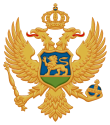  Crna GoraMinistarstvo poljoprivrede, šumarstva i vodoprivrede  Crna GoraMinistarstvo poljoprivrede, šumarstva i vodoprivrede  Crna GoraMinistarstvo poljoprivrede, šumarstva i vodoprivrede  Crna GoraMinistarstvo poljoprivrede, šumarstva i vodoprivrede  Crna GoraMinistarstvo poljoprivrede, šumarstva i vodoprivrede  Crna GoraMinistarstvo poljoprivrede, šumarstva i vodoprivrede  Crna GoraMinistarstvo poljoprivrede, šumarstva i vodoprivrede  Crna GoraMinistarstvo poljoprivrede, šumarstva i vodoprivrede  Crna GoraMinistarstvo poljoprivrede, šumarstva i vodoprivrede  Crna GoraMinistarstvo poljoprivrede, šumarstva i vodoprivrede  Crna GoraMinistarstvo poljoprivrede, šumarstva i vodoprivrede  Crna GoraMinistarstvo poljoprivrede, šumarstva i vodoprivrede  Crna GoraMinistarstvo poljoprivrede, šumarstva i vodoprivrede  Crna GoraMinistarstvo poljoprivrede, šumarstva i vodoprivrede  Crna GoraMinistarstvo poljoprivrede, šumarstva i vodoprivrede  Crna GoraMinistarstvo poljoprivrede, šumarstva i vodoprivrede  Crna GoraMinistarstvo poljoprivrede, šumarstva i vodoprivrede  Crna GoraMinistarstvo poljoprivrede, šumarstva i vodoprivrede  Crna GoraMinistarstvo poljoprivrede, šumarstva i vodoprivrede  Crna GoraMinistarstvo poljoprivrede, šumarstva i vodoprivrede  Crna GoraMinistarstvo poljoprivrede, šumarstva i vodoprivrede  Crna GoraMinistarstvo poljoprivrede, šumarstva i vodoprivrede  Crna GoraMinistarstvo poljoprivrede, šumarstva i vodoprivrede  Crna GoraMinistarstvo poljoprivrede, šumarstva i vodoprivrede  Crna GoraMinistarstvo poljoprivrede, šumarstva i vodoprivrede Agrobudžet 2022: Mjera 1.2 - Program unapređivanja pčelarstvaZahtjev za odobravanje investicije pri nabavci opreme za transport pčelinjih društava za 2022. godinuAgrobudžet 2022: Mjera 1.2 - Program unapređivanja pčelarstvaZahtjev za odobravanje investicije pri nabavci opreme za transport pčelinjih društava za 2022. godinuAgrobudžet 2022: Mjera 1.2 - Program unapređivanja pčelarstvaZahtjev za odobravanje investicije pri nabavci opreme za transport pčelinjih društava za 2022. godinuAgrobudžet 2022: Mjera 1.2 - Program unapređivanja pčelarstvaZahtjev za odobravanje investicije pri nabavci opreme za transport pčelinjih društava za 2022. godinuAgrobudžet 2022: Mjera 1.2 - Program unapređivanja pčelarstvaZahtjev za odobravanje investicije pri nabavci opreme za transport pčelinjih društava za 2022. godinuAgrobudžet 2022: Mjera 1.2 - Program unapređivanja pčelarstvaZahtjev za odobravanje investicije pri nabavci opreme za transport pčelinjih društava za 2022. godinuAgrobudžet 2022: Mjera 1.2 - Program unapređivanja pčelarstvaZahtjev za odobravanje investicije pri nabavci opreme za transport pčelinjih društava za 2022. godinuAgrobudžet 2022: Mjera 1.2 - Program unapređivanja pčelarstvaZahtjev za odobravanje investicije pri nabavci opreme za transport pčelinjih društava za 2022. godinuAgrobudžet 2022: Mjera 1.2 - Program unapređivanja pčelarstvaZahtjev za odobravanje investicije pri nabavci opreme za transport pčelinjih društava za 2022. godinuAgrobudžet 2022: Mjera 1.2 - Program unapređivanja pčelarstvaZahtjev za odobravanje investicije pri nabavci opreme za transport pčelinjih društava za 2022. godinuAgrobudžet 2022: Mjera 1.2 - Program unapređivanja pčelarstvaZahtjev za odobravanje investicije pri nabavci opreme za transport pčelinjih društava za 2022. godinuAgrobudžet 2022: Mjera 1.2 - Program unapređivanja pčelarstvaZahtjev za odobravanje investicije pri nabavci opreme za transport pčelinjih društava za 2022. godinuAgrobudžet 2022: Mjera 1.2 - Program unapređivanja pčelarstvaZahtjev za odobravanje investicije pri nabavci opreme za transport pčelinjih društava za 2022. godinuAgrobudžet 2022: Mjera 1.2 - Program unapređivanja pčelarstvaZahtjev za odobravanje investicije pri nabavci opreme za transport pčelinjih društava za 2022. godinuAgrobudžet 2022: Mjera 1.2 - Program unapređivanja pčelarstvaZahtjev za odobravanje investicije pri nabavci opreme za transport pčelinjih društava za 2022. godinuAgrobudžet 2022: Mjera 1.2 - Program unapređivanja pčelarstvaZahtjev za odobravanje investicije pri nabavci opreme za transport pčelinjih društava za 2022. godinuAgrobudžet 2022: Mjera 1.2 - Program unapređivanja pčelarstvaZahtjev za odobravanje investicije pri nabavci opreme za transport pčelinjih društava za 2022. godinuAgrobudžet 2022: Mjera 1.2 - Program unapređivanja pčelarstvaZahtjev za odobravanje investicije pri nabavci opreme za transport pčelinjih društava za 2022. godinuAgrobudžet 2022: Mjera 1.2 - Program unapređivanja pčelarstvaZahtjev za odobravanje investicije pri nabavci opreme za transport pčelinjih društava za 2022. godinuAgrobudžet 2022: Mjera 1.2 - Program unapređivanja pčelarstvaZahtjev za odobravanje investicije pri nabavci opreme za transport pčelinjih društava za 2022. godinuAgrobudžet 2022: Mjera 1.2 - Program unapređivanja pčelarstvaZahtjev za odobravanje investicije pri nabavci opreme za transport pčelinjih društava za 2022. godinuAgrobudžet 2022: Mjera 1.2 - Program unapređivanja pčelarstvaZahtjev za odobravanje investicije pri nabavci opreme za transport pčelinjih društava za 2022. godinuAgrobudžet 2022: Mjera 1.2 - Program unapređivanja pčelarstvaZahtjev za odobravanje investicije pri nabavci opreme za transport pčelinjih društava za 2022. godinuAgrobudžet 2022: Mjera 1.2 - Program unapređivanja pčelarstvaZahtjev za odobravanje investicije pri nabavci opreme za transport pčelinjih društava za 2022. godinuAgrobudžet 2022: Mjera 1.2 - Program unapređivanja pčelarstvaZahtjev za odobravanje investicije pri nabavci opreme za transport pčelinjih društava za 2022. godinu1. IDBR - Registar Poljoprivrednih gazdinstava1. IDBR - Registar Poljoprivrednih gazdinstava1. IDBR - Registar Poljoprivrednih gazdinstava1. IDBR - Registar Poljoprivrednih gazdinstava1. IDBR - Registar Poljoprivrednih gazdinstava1. IDBR - Registar Poljoprivrednih gazdinstava1. IDBR - Registar Poljoprivrednih gazdinstava1. IDBR - Registar Poljoprivrednih gazdinstava2. Lični podaci nosioca GAZDINSTVA2. Lični podaci nosioca GAZDINSTVA2. Lični podaci nosioca GAZDINSTVA2. Lični podaci nosioca GAZDINSTVA2. Lični podaci nosioca GAZDINSTVA2. Lični podaci nosioca GAZDINSTVA2. Lični podaci nosioca GAZDINSTVA2. Lični podaci nosioca GAZDINSTVAJMBG ImePrezimeAdresaTelefonE-mail3.Podaci o brojnom stanju košnica 3.Podaci o brojnom stanju košnica 3.Podaci o brojnom stanju košnica 3.Podaci o brojnom stanju košnica 3.Podaci o brojnom stanju košnica 3.Podaci o brojnom stanju košnica 3.Podaci o brojnom stanju košnica 3.Podaci o brojnom stanju košnica Broj pčelinjih društava Broj pčelinjih društava Broj pčelinjih društava Broj pčelinjih društava Broj pčelinjih društava Broj pčelinjih društava Broj pčelinjih društava Broj pčelinjih društava Broj pčelinjih društava Broj pčelinjih društava Broj pčelinjih društava Broj pčelinjih društava Broj pčelinjih društava Broj pčelinjih društava Broj pčelinjih društava Broj pčelinjih društava Broj pčelinjih društava Broj pčelinjih društava Broj pčelinjih društava Broj pčelinjih društava 4. PODACI O INVESTICIJI4. PODACI O INVESTICIJI4. PODACI O INVESTICIJI4. PODACI O INVESTICIJI4. PODACI O INVESTICIJI4. PODACI O INVESTICIJI4. PODACI O INVESTICIJI4. PODACI O INVESTICIJITip investicije Tip investicije Tip investicije Tip investicije Tip investicije (upisati X)(upisati X)(upisati X)Iznos investicije po tipuIznos investicije po tipuIznos investicije po tipuIznos investicije po tipuIznos investicije po tipuIznos investicije po tipuIznos investicije po tipuIznos investicije po tipuIznos investicije po tipuIznos investicije po tipuUkupan iznos investicijeUkupan iznos investicijeUkupan iznos investicijeUkupan iznos investicijeUkupan iznos investicijeUkupan iznos investicijeUkupan iznos investicijeNabavka  pčelarskih kontejneraNabavka  pčelarskih kontejneraNabavka  pčelarskih kontejneraNabavka  pčelarskih kontejneraNabavka  pčelarskih kontejneraNabavka specijalizovanih prikolica za transport pčelinjih društavaNabavka specijalizovanih prikolica za transport pčelinjih društavaNabavka specijalizovanih prikolica za transport pčelinjih društavaNabavka specijalizovanih prikolica za transport pčelinjih društavaNabavka specijalizovanih prikolica za transport pčelinjih društavaNabavka specijalizovanih platformi za transport  pčelinjih društavaNabavka specijalizovanih platformi za transport  pčelinjih društavaNabavka specijalizovanih platformi za transport  pčelinjih društavaNabavka specijalizovanih platformi za transport  pčelinjih društavaNabavka specijalizovanih platformi za transport  pčelinjih društavaNabavka prikolica za transport pčelinjih društavaNabavka prikolica za transport pčelinjih društavaNabavka prikolica za transport pčelinjih društavaNabavka prikolica za transport pčelinjih društavaNabavka prikolica za transport pčelinjih društavaIzjava: Potpisujući ovaj dokument, potvrđujem pod punom krivičnom i materijalnom odgovornošću da su navedeni podaci tačni.Izjava: Potpisujući ovaj dokument, potvrđujem pod punom krivičnom i materijalnom odgovornošću da su navedeni podaci tačni.Izjava: Potpisujući ovaj dokument, potvrđujem pod punom krivičnom i materijalnom odgovornošću da su navedeni podaci tačni.Izjava: Potpisujući ovaj dokument, potvrđujem pod punom krivičnom i materijalnom odgovornošću da su navedeni podaci tačni.Izjava: Potpisujući ovaj dokument, potvrđujem pod punom krivičnom i materijalnom odgovornošću da su navedeni podaci tačni.Izjava: Potpisujući ovaj dokument, potvrđujem pod punom krivičnom i materijalnom odgovornošću da su navedeni podaci tačni.Izjava: Potpisujući ovaj dokument, potvrđujem pod punom krivičnom i materijalnom odgovornošću da su navedeni podaci tačni.Izjava: Potpisujući ovaj dokument, potvrđujem pod punom krivičnom i materijalnom odgovornošću da su navedeni podaci tačni.Izjava: Potpisujući ovaj dokument, potvrđujem pod punom krivičnom i materijalnom odgovornošću da su navedeni podaci tačni.Izjava: Potpisujući ovaj dokument, potvrđujem pod punom krivičnom i materijalnom odgovornošću da su navedeni podaci tačni.Izjava: Potpisujući ovaj dokument, potvrđujem pod punom krivičnom i materijalnom odgovornošću da su navedeni podaci tačni.Izjava: Potpisujući ovaj dokument, potvrđujem pod punom krivičnom i materijalnom odgovornošću da su navedeni podaci tačni.Izjava: Potpisujući ovaj dokument, potvrđujem pod punom krivičnom i materijalnom odgovornošću da su navedeni podaci tačni.Izjava: Potpisujući ovaj dokument, potvrđujem pod punom krivičnom i materijalnom odgovornošću da su navedeni podaci tačni.Izjava: Potpisujući ovaj dokument, potvrđujem pod punom krivičnom i materijalnom odgovornošću da su navedeni podaci tačni.Izjava: Potpisujući ovaj dokument, potvrđujem pod punom krivičnom i materijalnom odgovornošću da su navedeni podaci tačni.Izjava: Potpisujući ovaj dokument, potvrđujem pod punom krivičnom i materijalnom odgovornošću da su navedeni podaci tačni.Izjava: Potpisujući ovaj dokument, potvrđujem pod punom krivičnom i materijalnom odgovornošću da su navedeni podaci tačni.Izjava: Potpisujući ovaj dokument, potvrđujem pod punom krivičnom i materijalnom odgovornošću da su navedeni podaci tačni.Izjava: Potpisujući ovaj dokument, potvrđujem pod punom krivičnom i materijalnom odgovornošću da su navedeni podaci tačni.Izjava: Potpisujući ovaj dokument, potvrđujem pod punom krivičnom i materijalnom odgovornošću da su navedeni podaci tačni.Izjava: Potpisujući ovaj dokument, potvrđujem pod punom krivičnom i materijalnom odgovornošću da su navedeni podaci tačni.Izjava: Potpisujući ovaj dokument, potvrđujem pod punom krivičnom i materijalnom odgovornošću da su navedeni podaci tačni.Izjava: Potpisujući ovaj dokument, potvrđujem pod punom krivičnom i materijalnom odgovornošću da su navedeni podaci tačni.Izjava: Potpisujući ovaj dokument, potvrđujem pod punom krivičnom i materijalnom odgovornošću da su navedeni podaci tačni.Potpis podnosioca zahtjeva:Potpis podnosioca zahtjeva:Potpis podnosioca zahtjeva:Potpis podnosioca zahtjeva:Potpis podnosioca zahtjeva:Potpis podnosioca zahtjeva:Potpis podnosioca zahtjeva:Potpis podnosioca zahtjeva:Potpis podnosioca zahtjeva:Potpis podnosioca zahtjeva:Potpis podnosioca zahtjeva:Datum:         .          .  2022.godineDatum:         .          .  2022.godineDatum:         .          .  2022.godineDatum:         .          .  2022.godineDatum:         .          .  2022.godineDatum:         .          .  2022.godineDatum:         .          .  2022.godineDatum:         .          .  2022.godineDatum:         .          .  2022.godineDatum:         .          .  2022.godineDatum:         .          .  2022.godineDatum:         .          .  2022.godineDatum:         .          .  2022.godineDatum:         .          .  2022.godinePopunjen obrazac zajedno sa prilozima slati isključivo preporučenom poštom na adresu Ministarstva poljoprivrede, šumarstva i vodoprivrede. Moskovska 101, 81000 Podgorica, sa naznakom zahtjev po Javnom pozivu za dodjelu sredstava podsticaja za nabavku pčelarske opreme za transport pčelinjih društava za 2022. godinu. Rok za slanje: 05.04.2022. - 05.05.2022. godine.Popunjen obrazac zajedno sa prilozima slati isključivo preporučenom poštom na adresu Ministarstva poljoprivrede, šumarstva i vodoprivrede. Moskovska 101, 81000 Podgorica, sa naznakom zahtjev po Javnom pozivu za dodjelu sredstava podsticaja za nabavku pčelarske opreme za transport pčelinjih društava za 2022. godinu. Rok za slanje: 05.04.2022. - 05.05.2022. godine.Popunjen obrazac zajedno sa prilozima slati isključivo preporučenom poštom na adresu Ministarstva poljoprivrede, šumarstva i vodoprivrede. Moskovska 101, 81000 Podgorica, sa naznakom zahtjev po Javnom pozivu za dodjelu sredstava podsticaja za nabavku pčelarske opreme za transport pčelinjih društava za 2022. godinu. Rok za slanje: 05.04.2022. - 05.05.2022. godine.Popunjen obrazac zajedno sa prilozima slati isključivo preporučenom poštom na adresu Ministarstva poljoprivrede, šumarstva i vodoprivrede. Moskovska 101, 81000 Podgorica, sa naznakom zahtjev po Javnom pozivu za dodjelu sredstava podsticaja za nabavku pčelarske opreme za transport pčelinjih društava za 2022. godinu. Rok za slanje: 05.04.2022. - 05.05.2022. godine.Popunjen obrazac zajedno sa prilozima slati isključivo preporučenom poštom na adresu Ministarstva poljoprivrede, šumarstva i vodoprivrede. Moskovska 101, 81000 Podgorica, sa naznakom zahtjev po Javnom pozivu za dodjelu sredstava podsticaja za nabavku pčelarske opreme za transport pčelinjih društava za 2022. godinu. Rok za slanje: 05.04.2022. - 05.05.2022. godine.Popunjen obrazac zajedno sa prilozima slati isključivo preporučenom poštom na adresu Ministarstva poljoprivrede, šumarstva i vodoprivrede. Moskovska 101, 81000 Podgorica, sa naznakom zahtjev po Javnom pozivu za dodjelu sredstava podsticaja za nabavku pčelarske opreme za transport pčelinjih društava za 2022. godinu. Rok za slanje: 05.04.2022. - 05.05.2022. godine.Popunjen obrazac zajedno sa prilozima slati isključivo preporučenom poštom na adresu Ministarstva poljoprivrede, šumarstva i vodoprivrede. Moskovska 101, 81000 Podgorica, sa naznakom zahtjev po Javnom pozivu za dodjelu sredstava podsticaja za nabavku pčelarske opreme za transport pčelinjih društava za 2022. godinu. Rok za slanje: 05.04.2022. - 05.05.2022. godine.Popunjen obrazac zajedno sa prilozima slati isključivo preporučenom poštom na adresu Ministarstva poljoprivrede, šumarstva i vodoprivrede. Moskovska 101, 81000 Podgorica, sa naznakom zahtjev po Javnom pozivu za dodjelu sredstava podsticaja za nabavku pčelarske opreme za transport pčelinjih društava za 2022. godinu. Rok za slanje: 05.04.2022. - 05.05.2022. godine.Popunjen obrazac zajedno sa prilozima slati isključivo preporučenom poštom na adresu Ministarstva poljoprivrede, šumarstva i vodoprivrede. Moskovska 101, 81000 Podgorica, sa naznakom zahtjev po Javnom pozivu za dodjelu sredstava podsticaja za nabavku pčelarske opreme za transport pčelinjih društava za 2022. godinu. Rok za slanje: 05.04.2022. - 05.05.2022. godine.Popunjen obrazac zajedno sa prilozima slati isključivo preporučenom poštom na adresu Ministarstva poljoprivrede, šumarstva i vodoprivrede. Moskovska 101, 81000 Podgorica, sa naznakom zahtjev po Javnom pozivu za dodjelu sredstava podsticaja za nabavku pčelarske opreme za transport pčelinjih društava za 2022. godinu. Rok za slanje: 05.04.2022. - 05.05.2022. godine.Popunjen obrazac zajedno sa prilozima slati isključivo preporučenom poštom na adresu Ministarstva poljoprivrede, šumarstva i vodoprivrede. Moskovska 101, 81000 Podgorica, sa naznakom zahtjev po Javnom pozivu za dodjelu sredstava podsticaja za nabavku pčelarske opreme za transport pčelinjih društava za 2022. godinu. Rok za slanje: 05.04.2022. - 05.05.2022. godine.Popunjen obrazac zajedno sa prilozima slati isključivo preporučenom poštom na adresu Ministarstva poljoprivrede, šumarstva i vodoprivrede. Moskovska 101, 81000 Podgorica, sa naznakom zahtjev po Javnom pozivu za dodjelu sredstava podsticaja za nabavku pčelarske opreme za transport pčelinjih društava za 2022. godinu. Rok za slanje: 05.04.2022. - 05.05.2022. godine.Popunjen obrazac zajedno sa prilozima slati isključivo preporučenom poštom na adresu Ministarstva poljoprivrede, šumarstva i vodoprivrede. Moskovska 101, 81000 Podgorica, sa naznakom zahtjev po Javnom pozivu za dodjelu sredstava podsticaja za nabavku pčelarske opreme za transport pčelinjih društava za 2022. godinu. Rok za slanje: 05.04.2022. - 05.05.2022. godine.Popunjen obrazac zajedno sa prilozima slati isključivo preporučenom poštom na adresu Ministarstva poljoprivrede, šumarstva i vodoprivrede. Moskovska 101, 81000 Podgorica, sa naznakom zahtjev po Javnom pozivu za dodjelu sredstava podsticaja za nabavku pčelarske opreme za transport pčelinjih društava za 2022. godinu. Rok za slanje: 05.04.2022. - 05.05.2022. godine.Popunjen obrazac zajedno sa prilozima slati isključivo preporučenom poštom na adresu Ministarstva poljoprivrede, šumarstva i vodoprivrede. Moskovska 101, 81000 Podgorica, sa naznakom zahtjev po Javnom pozivu za dodjelu sredstava podsticaja za nabavku pčelarske opreme za transport pčelinjih društava za 2022. godinu. Rok za slanje: 05.04.2022. - 05.05.2022. godine.Popunjen obrazac zajedno sa prilozima slati isključivo preporučenom poštom na adresu Ministarstva poljoprivrede, šumarstva i vodoprivrede. Moskovska 101, 81000 Podgorica, sa naznakom zahtjev po Javnom pozivu za dodjelu sredstava podsticaja za nabavku pčelarske opreme za transport pčelinjih društava za 2022. godinu. Rok za slanje: 05.04.2022. - 05.05.2022. godine.Popunjen obrazac zajedno sa prilozima slati isključivo preporučenom poštom na adresu Ministarstva poljoprivrede, šumarstva i vodoprivrede. Moskovska 101, 81000 Podgorica, sa naznakom zahtjev po Javnom pozivu za dodjelu sredstava podsticaja za nabavku pčelarske opreme za transport pčelinjih društava za 2022. godinu. Rok za slanje: 05.04.2022. - 05.05.2022. godine.Popunjen obrazac zajedno sa prilozima slati isključivo preporučenom poštom na adresu Ministarstva poljoprivrede, šumarstva i vodoprivrede. Moskovska 101, 81000 Podgorica, sa naznakom zahtjev po Javnom pozivu za dodjelu sredstava podsticaja za nabavku pčelarske opreme za transport pčelinjih društava za 2022. godinu. Rok za slanje: 05.04.2022. - 05.05.2022. godine.Popunjen obrazac zajedno sa prilozima slati isključivo preporučenom poštom na adresu Ministarstva poljoprivrede, šumarstva i vodoprivrede. Moskovska 101, 81000 Podgorica, sa naznakom zahtjev po Javnom pozivu za dodjelu sredstava podsticaja za nabavku pčelarske opreme za transport pčelinjih društava za 2022. godinu. Rok za slanje: 05.04.2022. - 05.05.2022. godine.Popunjen obrazac zajedno sa prilozima slati isključivo preporučenom poštom na adresu Ministarstva poljoprivrede, šumarstva i vodoprivrede. Moskovska 101, 81000 Podgorica, sa naznakom zahtjev po Javnom pozivu za dodjelu sredstava podsticaja za nabavku pčelarske opreme za transport pčelinjih društava za 2022. godinu. Rok za slanje: 05.04.2022. - 05.05.2022. godine.Popunjen obrazac zajedno sa prilozima slati isključivo preporučenom poštom na adresu Ministarstva poljoprivrede, šumarstva i vodoprivrede. Moskovska 101, 81000 Podgorica, sa naznakom zahtjev po Javnom pozivu za dodjelu sredstava podsticaja za nabavku pčelarske opreme za transport pčelinjih društava za 2022. godinu. Rok za slanje: 05.04.2022. - 05.05.2022. godine.Popunjen obrazac zajedno sa prilozima slati isključivo preporučenom poštom na adresu Ministarstva poljoprivrede, šumarstva i vodoprivrede. Moskovska 101, 81000 Podgorica, sa naznakom zahtjev po Javnom pozivu za dodjelu sredstava podsticaja za nabavku pčelarske opreme za transport pčelinjih društava za 2022. godinu. Rok za slanje: 05.04.2022. - 05.05.2022. godine.Popunjen obrazac zajedno sa prilozima slati isključivo preporučenom poštom na adresu Ministarstva poljoprivrede, šumarstva i vodoprivrede. Moskovska 101, 81000 Podgorica, sa naznakom zahtjev po Javnom pozivu za dodjelu sredstava podsticaja za nabavku pčelarske opreme za transport pčelinjih društava za 2022. godinu. Rok za slanje: 05.04.2022. - 05.05.2022. godine.Popunjen obrazac zajedno sa prilozima slati isključivo preporučenom poštom na adresu Ministarstva poljoprivrede, šumarstva i vodoprivrede. Moskovska 101, 81000 Podgorica, sa naznakom zahtjev po Javnom pozivu za dodjelu sredstava podsticaja za nabavku pčelarske opreme za transport pčelinjih društava za 2022. godinu. Rok za slanje: 05.04.2022. - 05.05.2022. godine.Popunjen obrazac zajedno sa prilozima slati isključivo preporučenom poštom na adresu Ministarstva poljoprivrede, šumarstva i vodoprivrede. Moskovska 101, 81000 Podgorica, sa naznakom zahtjev po Javnom pozivu za dodjelu sredstava podsticaja za nabavku pčelarske opreme za transport pčelinjih društava za 2022. godinu. Rok za slanje: 05.04.2022. - 05.05.2022. godine. Crna GoraMinistarstvo poljoprivrede, šumarstva i vodoprivrede  Crna GoraMinistarstvo poljoprivrede, šumarstva i vodoprivrede  Crna GoraMinistarstvo poljoprivrede, šumarstva i vodoprivrede  Crna GoraMinistarstvo poljoprivrede, šumarstva i vodoprivrede  Crna GoraMinistarstvo poljoprivrede, šumarstva i vodoprivrede  Crna GoraMinistarstvo poljoprivrede, šumarstva i vodoprivrede  Crna GoraMinistarstvo poljoprivrede, šumarstva i vodoprivrede  Crna GoraMinistarstvo poljoprivrede, šumarstva i vodoprivrede  Crna GoraMinistarstvo poljoprivrede, šumarstva i vodoprivrede  Crna GoraMinistarstvo poljoprivrede, šumarstva i vodoprivrede  Crna GoraMinistarstvo poljoprivrede, šumarstva i vodoprivrede  Crna GoraMinistarstvo poljoprivrede, šumarstva i vodoprivrede  Crna GoraMinistarstvo poljoprivrede, šumarstva i vodoprivrede  Crna GoraMinistarstvo poljoprivrede, šumarstva i vodoprivrede  Crna GoraMinistarstvo poljoprivrede, šumarstva i vodoprivrede  Crna GoraMinistarstvo poljoprivrede, šumarstva i vodoprivrede  Crna GoraMinistarstvo poljoprivrede, šumarstva i vodoprivrede  Crna GoraMinistarstvo poljoprivrede, šumarstva i vodoprivrede  Crna GoraMinistarstvo poljoprivrede, šumarstva i vodoprivrede  Crna GoraMinistarstvo poljoprivrede, šumarstva i vodoprivrede Agrobudžet 2022: Mjera 1.2 - Program unapređivanja pčelarstvaZahtjev za isplatu podrške pri nabavci opreme za transport pčelinjih društava za 2022. godinuAgrobudžet 2022: Mjera 1.2 - Program unapređivanja pčelarstvaZahtjev za isplatu podrške pri nabavci opreme za transport pčelinjih društava za 2022. godinuAgrobudžet 2022: Mjera 1.2 - Program unapređivanja pčelarstvaZahtjev za isplatu podrške pri nabavci opreme za transport pčelinjih društava za 2022. godinuAgrobudžet 2022: Mjera 1.2 - Program unapređivanja pčelarstvaZahtjev za isplatu podrške pri nabavci opreme za transport pčelinjih društava za 2022. godinuAgrobudžet 2022: Mjera 1.2 - Program unapređivanja pčelarstvaZahtjev za isplatu podrške pri nabavci opreme za transport pčelinjih društava za 2022. godinuAgrobudžet 2022: Mjera 1.2 - Program unapređivanja pčelarstvaZahtjev za isplatu podrške pri nabavci opreme za transport pčelinjih društava za 2022. godinuAgrobudžet 2022: Mjera 1.2 - Program unapređivanja pčelarstvaZahtjev za isplatu podrške pri nabavci opreme za transport pčelinjih društava za 2022. godinuAgrobudžet 2022: Mjera 1.2 - Program unapređivanja pčelarstvaZahtjev za isplatu podrške pri nabavci opreme za transport pčelinjih društava za 2022. godinuAgrobudžet 2022: Mjera 1.2 - Program unapređivanja pčelarstvaZahtjev za isplatu podrške pri nabavci opreme za transport pčelinjih društava za 2022. godinuAgrobudžet 2022: Mjera 1.2 - Program unapređivanja pčelarstvaZahtjev za isplatu podrške pri nabavci opreme za transport pčelinjih društava za 2022. godinuAgrobudžet 2022: Mjera 1.2 - Program unapređivanja pčelarstvaZahtjev za isplatu podrške pri nabavci opreme za transport pčelinjih društava za 2022. godinuAgrobudžet 2022: Mjera 1.2 - Program unapređivanja pčelarstvaZahtjev za isplatu podrške pri nabavci opreme za transport pčelinjih društava za 2022. godinuAgrobudžet 2022: Mjera 1.2 - Program unapređivanja pčelarstvaZahtjev za isplatu podrške pri nabavci opreme za transport pčelinjih društava za 2022. godinuAgrobudžet 2022: Mjera 1.2 - Program unapređivanja pčelarstvaZahtjev za isplatu podrške pri nabavci opreme za transport pčelinjih društava za 2022. godinuAgrobudžet 2022: Mjera 1.2 - Program unapređivanja pčelarstvaZahtjev za isplatu podrške pri nabavci opreme za transport pčelinjih društava za 2022. godinuAgrobudžet 2022: Mjera 1.2 - Program unapređivanja pčelarstvaZahtjev za isplatu podrške pri nabavci opreme za transport pčelinjih društava za 2022. godinuAgrobudžet 2022: Mjera 1.2 - Program unapređivanja pčelarstvaZahtjev za isplatu podrške pri nabavci opreme za transport pčelinjih društava za 2022. godinuAgrobudžet 2022: Mjera 1.2 - Program unapređivanja pčelarstvaZahtjev za isplatu podrške pri nabavci opreme za transport pčelinjih društava za 2022. godinuAgrobudžet 2022: Mjera 1.2 - Program unapređivanja pčelarstvaZahtjev za isplatu podrške pri nabavci opreme za transport pčelinjih društava za 2022. godinuAgrobudžet 2022: Mjera 1.2 - Program unapređivanja pčelarstvaZahtjev za isplatu podrške pri nabavci opreme za transport pčelinjih društava za 2022. godinu1. IDBR - Registar Poljoprivrednih gazdinstava1. IDBR - Registar Poljoprivrednih gazdinstava1. IDBR - Registar Poljoprivrednih gazdinstava1. IDBR - Registar Poljoprivrednih gazdinstava1. IDBR - Registar Poljoprivrednih gazdinstava1. IDBR - Registar Poljoprivrednih gazdinstava1. IDBR - Registar Poljoprivrednih gazdinstava1. IDBR - Registar Poljoprivrednih gazdinstava2. Lični podaci nosioca GAZDINSTVA2. Lični podaci nosioca GAZDINSTVA2. Lični podaci nosioca GAZDINSTVA2. Lični podaci nosioca GAZDINSTVA2. Lični podaci nosioca GAZDINSTVA2. Lični podaci nosioca GAZDINSTVA2. Lični podaci nosioca GAZDINSTVA2. Lični podaci nosioca GAZDINSTVAJMBG ImePrezimeAdresaTelefonE-mail3.Podaci o investiciji3.Podaci o investiciji3.Podaci o investiciji3.Podaci o investiciji3.Podaci o investiciji3.Podaci o investiciji3.Podaci o investiciji3.Podaci o investiciji3.Podaci o investiciji3.Podaci o investiciji3.Podaci o investiciji3.Podaci o investiciji3.Podaci o investiciji3.Podaci o investiciji3.Podaci o investiciji3.Podaci o investiciji3.Podaci o investiciji3.Podaci o investiciji3.Podaci o investiciji3.Podaci o investicijiVisina investicijeVisina investicijeVisina investicijeVisina investicijeVisina investicijeVisina investicijeUkupan iznos odobrene podrške(iz Rješenja o odobravanji investicije)Ukupan iznos odobrene podrške(iz Rješenja o odobravanji investicije)Ukupan iznos odobrene podrške(iz Rješenja o odobravanji investicije)Ukupan iznos odobrene podrške(iz Rješenja o odobravanji investicije)Ukupan iznos odobrene podrške(iz Rješenja o odobravanji investicije)Ukupan iznos odobrene podrške(iz Rješenja o odobravanji investicije)Ukupan iznos zahtijevane podrške Ukupan iznos zahtijevane podrške Ukupan iznos zahtijevane podrške Ukupan iznos zahtijevane podrške Ukupan iznos zahtijevane podrške Ukupan iznos zahtijevane podrške Uz popunjen zahtjev potrebno je dostaviti dokaz da je roba kupljena i plaćena – original ili kopija računa  (faktura) izdata i fiskalizovana u skladu sa odredbana Zakona o fiskalizaciji u prometu proizvoda i usluga  (“Sl. list CG", br. 46/2019, 73/2019 i 8/2021), a u slučaju kada je roba nabavljena iz inostranstva i ovjeren swift od strane banke i JCI-jedinstvenu carinsku ispravu.Uz popunjen zahtjev potrebno je dostaviti dokaz da je roba kupljena i plaćena – original ili kopija računa  (faktura) izdata i fiskalizovana u skladu sa odredbana Zakona o fiskalizaciji u prometu proizvoda i usluga  (“Sl. list CG", br. 46/2019, 73/2019 i 8/2021), a u slučaju kada je roba nabavljena iz inostranstva i ovjeren swift od strane banke i JCI-jedinstvenu carinsku ispravu.Uz popunjen zahtjev potrebno je dostaviti dokaz da je roba kupljena i plaćena – original ili kopija računa  (faktura) izdata i fiskalizovana u skladu sa odredbana Zakona o fiskalizaciji u prometu proizvoda i usluga  (“Sl. list CG", br. 46/2019, 73/2019 i 8/2021), a u slučaju kada je roba nabavljena iz inostranstva i ovjeren swift od strane banke i JCI-jedinstvenu carinsku ispravu.Uz popunjen zahtjev potrebno je dostaviti dokaz da je roba kupljena i plaćena – original ili kopija računa  (faktura) izdata i fiskalizovana u skladu sa odredbana Zakona o fiskalizaciji u prometu proizvoda i usluga  (“Sl. list CG", br. 46/2019, 73/2019 i 8/2021), a u slučaju kada je roba nabavljena iz inostranstva i ovjeren swift od strane banke i JCI-jedinstvenu carinsku ispravu.Uz popunjen zahtjev potrebno je dostaviti dokaz da je roba kupljena i plaćena – original ili kopija računa  (faktura) izdata i fiskalizovana u skladu sa odredbana Zakona o fiskalizaciji u prometu proizvoda i usluga  (“Sl. list CG", br. 46/2019, 73/2019 i 8/2021), a u slučaju kada je roba nabavljena iz inostranstva i ovjeren swift od strane banke i JCI-jedinstvenu carinsku ispravu.Uz popunjen zahtjev potrebno je dostaviti dokaz da je roba kupljena i plaćena – original ili kopija računa  (faktura) izdata i fiskalizovana u skladu sa odredbana Zakona o fiskalizaciji u prometu proizvoda i usluga  (“Sl. list CG", br. 46/2019, 73/2019 i 8/2021), a u slučaju kada je roba nabavljena iz inostranstva i ovjeren swift od strane banke i JCI-jedinstvenu carinsku ispravu.Uz popunjen zahtjev potrebno je dostaviti dokaz da je roba kupljena i plaćena – original ili kopija računa  (faktura) izdata i fiskalizovana u skladu sa odredbana Zakona o fiskalizaciji u prometu proizvoda i usluga  (“Sl. list CG", br. 46/2019, 73/2019 i 8/2021), a u slučaju kada je roba nabavljena iz inostranstva i ovjeren swift od strane banke i JCI-jedinstvenu carinsku ispravu.Uz popunjen zahtjev potrebno je dostaviti dokaz da je roba kupljena i plaćena – original ili kopija računa  (faktura) izdata i fiskalizovana u skladu sa odredbana Zakona o fiskalizaciji u prometu proizvoda i usluga  (“Sl. list CG", br. 46/2019, 73/2019 i 8/2021), a u slučaju kada je roba nabavljena iz inostranstva i ovjeren swift od strane banke i JCI-jedinstvenu carinsku ispravu.Uz popunjen zahtjev potrebno je dostaviti dokaz da je roba kupljena i plaćena – original ili kopija računa  (faktura) izdata i fiskalizovana u skladu sa odredbana Zakona o fiskalizaciji u prometu proizvoda i usluga  (“Sl. list CG", br. 46/2019, 73/2019 i 8/2021), a u slučaju kada je roba nabavljena iz inostranstva i ovjeren swift od strane banke i JCI-jedinstvenu carinsku ispravu.Uz popunjen zahtjev potrebno je dostaviti dokaz da je roba kupljena i plaćena – original ili kopija računa  (faktura) izdata i fiskalizovana u skladu sa odredbana Zakona o fiskalizaciji u prometu proizvoda i usluga  (“Sl. list CG", br. 46/2019, 73/2019 i 8/2021), a u slučaju kada je roba nabavljena iz inostranstva i ovjeren swift od strane banke i JCI-jedinstvenu carinsku ispravu.Uz popunjen zahtjev potrebno je dostaviti dokaz da je roba kupljena i plaćena – original ili kopija računa  (faktura) izdata i fiskalizovana u skladu sa odredbana Zakona o fiskalizaciji u prometu proizvoda i usluga  (“Sl. list CG", br. 46/2019, 73/2019 i 8/2021), a u slučaju kada je roba nabavljena iz inostranstva i ovjeren swift od strane banke i JCI-jedinstvenu carinsku ispravu.Uz popunjen zahtjev potrebno je dostaviti dokaz da je roba kupljena i plaćena – original ili kopija računa  (faktura) izdata i fiskalizovana u skladu sa odredbana Zakona o fiskalizaciji u prometu proizvoda i usluga  (“Sl. list CG", br. 46/2019, 73/2019 i 8/2021), a u slučaju kada je roba nabavljena iz inostranstva i ovjeren swift od strane banke i JCI-jedinstvenu carinsku ispravu.Uz popunjen zahtjev potrebno je dostaviti dokaz da je roba kupljena i plaćena – original ili kopija računa  (faktura) izdata i fiskalizovana u skladu sa odredbana Zakona o fiskalizaciji u prometu proizvoda i usluga  (“Sl. list CG", br. 46/2019, 73/2019 i 8/2021), a u slučaju kada je roba nabavljena iz inostranstva i ovjeren swift od strane banke i JCI-jedinstvenu carinsku ispravu.Uz popunjen zahtjev potrebno je dostaviti dokaz da je roba kupljena i plaćena – original ili kopija računa  (faktura) izdata i fiskalizovana u skladu sa odredbana Zakona o fiskalizaciji u prometu proizvoda i usluga  (“Sl. list CG", br. 46/2019, 73/2019 i 8/2021), a u slučaju kada je roba nabavljena iz inostranstva i ovjeren swift od strane banke i JCI-jedinstvenu carinsku ispravu.Uz popunjen zahtjev potrebno je dostaviti dokaz da je roba kupljena i plaćena – original ili kopija računa  (faktura) izdata i fiskalizovana u skladu sa odredbana Zakona o fiskalizaciji u prometu proizvoda i usluga  (“Sl. list CG", br. 46/2019, 73/2019 i 8/2021), a u slučaju kada je roba nabavljena iz inostranstva i ovjeren swift od strane banke i JCI-jedinstvenu carinsku ispravu.Uz popunjen zahtjev potrebno je dostaviti dokaz da je roba kupljena i plaćena – original ili kopija računa  (faktura) izdata i fiskalizovana u skladu sa odredbana Zakona o fiskalizaciji u prometu proizvoda i usluga  (“Sl. list CG", br. 46/2019, 73/2019 i 8/2021), a u slučaju kada je roba nabavljena iz inostranstva i ovjeren swift od strane banke i JCI-jedinstvenu carinsku ispravu.Uz popunjen zahtjev potrebno je dostaviti dokaz da je roba kupljena i plaćena – original ili kopija računa  (faktura) izdata i fiskalizovana u skladu sa odredbana Zakona o fiskalizaciji u prometu proizvoda i usluga  (“Sl. list CG", br. 46/2019, 73/2019 i 8/2021), a u slučaju kada je roba nabavljena iz inostranstva i ovjeren swift od strane banke i JCI-jedinstvenu carinsku ispravu.Uz popunjen zahtjev potrebno je dostaviti dokaz da je roba kupljena i plaćena – original ili kopija računa  (faktura) izdata i fiskalizovana u skladu sa odredbana Zakona o fiskalizaciji u prometu proizvoda i usluga  (“Sl. list CG", br. 46/2019, 73/2019 i 8/2021), a u slučaju kada je roba nabavljena iz inostranstva i ovjeren swift od strane banke i JCI-jedinstvenu carinsku ispravu.Uz popunjen zahtjev potrebno je dostaviti dokaz da je roba kupljena i plaćena – original ili kopija računa  (faktura) izdata i fiskalizovana u skladu sa odredbana Zakona o fiskalizaciji u prometu proizvoda i usluga  (“Sl. list CG", br. 46/2019, 73/2019 i 8/2021), a u slučaju kada je roba nabavljena iz inostranstva i ovjeren swift od strane banke i JCI-jedinstvenu carinsku ispravu.Uz popunjen zahtjev potrebno je dostaviti dokaz da je roba kupljena i plaćena – original ili kopija računa  (faktura) izdata i fiskalizovana u skladu sa odredbana Zakona o fiskalizaciji u prometu proizvoda i usluga  (“Sl. list CG", br. 46/2019, 73/2019 i 8/2021), a u slučaju kada je roba nabavljena iz inostranstva i ovjeren swift od strane banke i JCI-jedinstvenu carinsku ispravu.Izjava: Potpisujući ovaj dokument, potvrđujem pod punom krivičnom i materijalnom odgovornošću da su navedeni podaci tačni.Izjava: Potpisujući ovaj dokument, potvrđujem pod punom krivičnom i materijalnom odgovornošću da su navedeni podaci tačni.Izjava: Potpisujući ovaj dokument, potvrđujem pod punom krivičnom i materijalnom odgovornošću da su navedeni podaci tačni.Izjava: Potpisujući ovaj dokument, potvrđujem pod punom krivičnom i materijalnom odgovornošću da su navedeni podaci tačni.Izjava: Potpisujući ovaj dokument, potvrđujem pod punom krivičnom i materijalnom odgovornošću da su navedeni podaci tačni.Izjava: Potpisujući ovaj dokument, potvrđujem pod punom krivičnom i materijalnom odgovornošću da su navedeni podaci tačni.Izjava: Potpisujući ovaj dokument, potvrđujem pod punom krivičnom i materijalnom odgovornošću da su navedeni podaci tačni.Izjava: Potpisujući ovaj dokument, potvrđujem pod punom krivičnom i materijalnom odgovornošću da su navedeni podaci tačni.Izjava: Potpisujući ovaj dokument, potvrđujem pod punom krivičnom i materijalnom odgovornošću da su navedeni podaci tačni.Izjava: Potpisujući ovaj dokument, potvrđujem pod punom krivičnom i materijalnom odgovornošću da su navedeni podaci tačni.Izjava: Potpisujući ovaj dokument, potvrđujem pod punom krivičnom i materijalnom odgovornošću da su navedeni podaci tačni.Izjava: Potpisujući ovaj dokument, potvrđujem pod punom krivičnom i materijalnom odgovornošću da su navedeni podaci tačni.Izjava: Potpisujući ovaj dokument, potvrđujem pod punom krivičnom i materijalnom odgovornošću da su navedeni podaci tačni.Izjava: Potpisujući ovaj dokument, potvrđujem pod punom krivičnom i materijalnom odgovornošću da su navedeni podaci tačni.Izjava: Potpisujući ovaj dokument, potvrđujem pod punom krivičnom i materijalnom odgovornošću da su navedeni podaci tačni.Izjava: Potpisujući ovaj dokument, potvrđujem pod punom krivičnom i materijalnom odgovornošću da su navedeni podaci tačni.Izjava: Potpisujući ovaj dokument, potvrđujem pod punom krivičnom i materijalnom odgovornošću da su navedeni podaci tačni.Izjava: Potpisujući ovaj dokument, potvrđujem pod punom krivičnom i materijalnom odgovornošću da su navedeni podaci tačni.Izjava: Potpisujući ovaj dokument, potvrđujem pod punom krivičnom i materijalnom odgovornošću da su navedeni podaci tačni.Izjava: Potpisujući ovaj dokument, potvrđujem pod punom krivičnom i materijalnom odgovornošću da su navedeni podaci tačni.Potpis podnosioca zahtjeva:Potpis podnosioca zahtjeva:Potpis podnosioca zahtjeva:Potpis podnosioca zahtjeva:Potpis podnosioca zahtjeva:Potpis podnosioca zahtjeva:Potpis podnosioca zahtjeva:Potpis podnosioca zahtjeva:Potpis podnosioca zahtjeva:Potpis podnosioca zahtjeva:Potpis podnosioca zahtjeva:Datum:         .          .  2022.godineDatum:         .          .  2022.godineDatum:         .          .  2022.godineDatum:         .          .  2022.godineDatum:         .          .  2022.godineDatum:         .          .  2022.godineDatum:         .          .  2022.godineDatum:         .          .  2022.godineDatum:         .          .  2022.godinePopunjen obrazac zajedno sa prilozima slati isključivo preporučenom poštom na adresu Ministarstva poljoprivrede, šumarstva i vodoprivrede. Moskovska 101, 81000 Podgorica, sa naznakom zahtjev po Javnom pozivu za dodjelu sredstava podsticaja za nabavku pčelarske opreme za transport pčelinjih društava za 2022. godinu. Rok za slanje do 01.oktobar 2022.Popunjen obrazac zajedno sa prilozima slati isključivo preporučenom poštom na adresu Ministarstva poljoprivrede, šumarstva i vodoprivrede. Moskovska 101, 81000 Podgorica, sa naznakom zahtjev po Javnom pozivu za dodjelu sredstava podsticaja za nabavku pčelarske opreme za transport pčelinjih društava za 2022. godinu. Rok za slanje do 01.oktobar 2022.Popunjen obrazac zajedno sa prilozima slati isključivo preporučenom poštom na adresu Ministarstva poljoprivrede, šumarstva i vodoprivrede. Moskovska 101, 81000 Podgorica, sa naznakom zahtjev po Javnom pozivu za dodjelu sredstava podsticaja za nabavku pčelarske opreme za transport pčelinjih društava za 2022. godinu. Rok za slanje do 01.oktobar 2022.Popunjen obrazac zajedno sa prilozima slati isključivo preporučenom poštom na adresu Ministarstva poljoprivrede, šumarstva i vodoprivrede. Moskovska 101, 81000 Podgorica, sa naznakom zahtjev po Javnom pozivu za dodjelu sredstava podsticaja za nabavku pčelarske opreme za transport pčelinjih društava za 2022. godinu. Rok za slanje do 01.oktobar 2022.Popunjen obrazac zajedno sa prilozima slati isključivo preporučenom poštom na adresu Ministarstva poljoprivrede, šumarstva i vodoprivrede. Moskovska 101, 81000 Podgorica, sa naznakom zahtjev po Javnom pozivu za dodjelu sredstava podsticaja za nabavku pčelarske opreme za transport pčelinjih društava za 2022. godinu. Rok za slanje do 01.oktobar 2022.Popunjen obrazac zajedno sa prilozima slati isključivo preporučenom poštom na adresu Ministarstva poljoprivrede, šumarstva i vodoprivrede. Moskovska 101, 81000 Podgorica, sa naznakom zahtjev po Javnom pozivu za dodjelu sredstava podsticaja za nabavku pčelarske opreme za transport pčelinjih društava za 2022. godinu. Rok za slanje do 01.oktobar 2022.Popunjen obrazac zajedno sa prilozima slati isključivo preporučenom poštom na adresu Ministarstva poljoprivrede, šumarstva i vodoprivrede. Moskovska 101, 81000 Podgorica, sa naznakom zahtjev po Javnom pozivu za dodjelu sredstava podsticaja za nabavku pčelarske opreme za transport pčelinjih društava za 2022. godinu. Rok za slanje do 01.oktobar 2022.Popunjen obrazac zajedno sa prilozima slati isključivo preporučenom poštom na adresu Ministarstva poljoprivrede, šumarstva i vodoprivrede. Moskovska 101, 81000 Podgorica, sa naznakom zahtjev po Javnom pozivu za dodjelu sredstava podsticaja za nabavku pčelarske opreme za transport pčelinjih društava za 2022. godinu. Rok za slanje do 01.oktobar 2022.Popunjen obrazac zajedno sa prilozima slati isključivo preporučenom poštom na adresu Ministarstva poljoprivrede, šumarstva i vodoprivrede. Moskovska 101, 81000 Podgorica, sa naznakom zahtjev po Javnom pozivu za dodjelu sredstava podsticaja za nabavku pčelarske opreme za transport pčelinjih društava za 2022. godinu. Rok za slanje do 01.oktobar 2022.Popunjen obrazac zajedno sa prilozima slati isključivo preporučenom poštom na adresu Ministarstva poljoprivrede, šumarstva i vodoprivrede. Moskovska 101, 81000 Podgorica, sa naznakom zahtjev po Javnom pozivu za dodjelu sredstava podsticaja za nabavku pčelarske opreme za transport pčelinjih društava za 2022. godinu. Rok za slanje do 01.oktobar 2022.Popunjen obrazac zajedno sa prilozima slati isključivo preporučenom poštom na adresu Ministarstva poljoprivrede, šumarstva i vodoprivrede. Moskovska 101, 81000 Podgorica, sa naznakom zahtjev po Javnom pozivu za dodjelu sredstava podsticaja za nabavku pčelarske opreme za transport pčelinjih društava za 2022. godinu. Rok za slanje do 01.oktobar 2022.Popunjen obrazac zajedno sa prilozima slati isključivo preporučenom poštom na adresu Ministarstva poljoprivrede, šumarstva i vodoprivrede. Moskovska 101, 81000 Podgorica, sa naznakom zahtjev po Javnom pozivu za dodjelu sredstava podsticaja za nabavku pčelarske opreme za transport pčelinjih društava za 2022. godinu. Rok za slanje do 01.oktobar 2022.Popunjen obrazac zajedno sa prilozima slati isključivo preporučenom poštom na adresu Ministarstva poljoprivrede, šumarstva i vodoprivrede. Moskovska 101, 81000 Podgorica, sa naznakom zahtjev po Javnom pozivu za dodjelu sredstava podsticaja za nabavku pčelarske opreme za transport pčelinjih društava za 2022. godinu. Rok za slanje do 01.oktobar 2022.Popunjen obrazac zajedno sa prilozima slati isključivo preporučenom poštom na adresu Ministarstva poljoprivrede, šumarstva i vodoprivrede. Moskovska 101, 81000 Podgorica, sa naznakom zahtjev po Javnom pozivu za dodjelu sredstava podsticaja za nabavku pčelarske opreme za transport pčelinjih društava za 2022. godinu. Rok za slanje do 01.oktobar 2022.Popunjen obrazac zajedno sa prilozima slati isključivo preporučenom poštom na adresu Ministarstva poljoprivrede, šumarstva i vodoprivrede. Moskovska 101, 81000 Podgorica, sa naznakom zahtjev po Javnom pozivu za dodjelu sredstava podsticaja za nabavku pčelarske opreme za transport pčelinjih društava za 2022. godinu. Rok za slanje do 01.oktobar 2022.Popunjen obrazac zajedno sa prilozima slati isključivo preporučenom poštom na adresu Ministarstva poljoprivrede, šumarstva i vodoprivrede. Moskovska 101, 81000 Podgorica, sa naznakom zahtjev po Javnom pozivu za dodjelu sredstava podsticaja za nabavku pčelarske opreme za transport pčelinjih društava za 2022. godinu. Rok za slanje do 01.oktobar 2022.Popunjen obrazac zajedno sa prilozima slati isključivo preporučenom poštom na adresu Ministarstva poljoprivrede, šumarstva i vodoprivrede. Moskovska 101, 81000 Podgorica, sa naznakom zahtjev po Javnom pozivu za dodjelu sredstava podsticaja za nabavku pčelarske opreme za transport pčelinjih društava za 2022. godinu. Rok za slanje do 01.oktobar 2022.Popunjen obrazac zajedno sa prilozima slati isključivo preporučenom poštom na adresu Ministarstva poljoprivrede, šumarstva i vodoprivrede. Moskovska 101, 81000 Podgorica, sa naznakom zahtjev po Javnom pozivu za dodjelu sredstava podsticaja za nabavku pčelarske opreme za transport pčelinjih društava za 2022. godinu. Rok za slanje do 01.oktobar 2022.Popunjen obrazac zajedno sa prilozima slati isključivo preporučenom poštom na adresu Ministarstva poljoprivrede, šumarstva i vodoprivrede. Moskovska 101, 81000 Podgorica, sa naznakom zahtjev po Javnom pozivu za dodjelu sredstava podsticaja za nabavku pčelarske opreme za transport pčelinjih društava za 2022. godinu. Rok za slanje do 01.oktobar 2022.Popunjen obrazac zajedno sa prilozima slati isključivo preporučenom poštom na adresu Ministarstva poljoprivrede, šumarstva i vodoprivrede. Moskovska 101, 81000 Podgorica, sa naznakom zahtjev po Javnom pozivu za dodjelu sredstava podsticaja za nabavku pčelarske opreme za transport pčelinjih društava za 2022. godinu. Rok za slanje do 01.oktobar 2022.